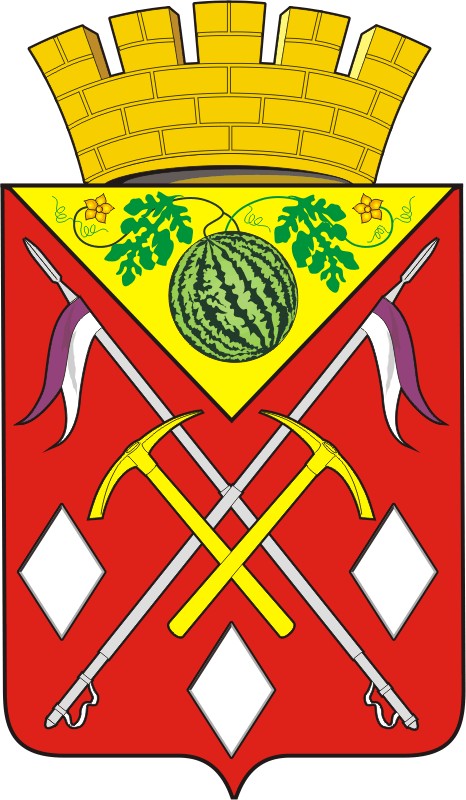 СОВЕТ ДЕПУТАТОВМУНИЦИПАЛЬНОГО ОБРАЗОВАНИЯСОЛЬ-ИЛЕЦКИЙ ГОРОДСКОЙ ОКРУГОРЕНБУРГСКОЙ ОБЛАСТИ34 заседание              		                                                    II созыв05.04.2023		                                                                         г. Соль-ИлецкРЕШЕНИЕ 260Об утверждении  прогнозного плана    приватизации муниципального имущества  муниципального образования Соль-Илецкий городской округ Оренбургской области на 2023 годВ соответствии с Уставом муниципального образования Соль-Илецкий городской округ Оренбургской области, Федеральным Законом от 21.12.2001 № 178-ФЗ «О приватизации государственного и муниципального имущества», решением Совета депутатов муниципального образования Соль-Илецкий городской округ от 29.06.2016 № 388 «Об утверждении Положения о порядке управления и распоряжения муниципальной собственностью муниципального образования Соль-Илецкий городской округ Оренбургской области», на основании отчетов об определении  рыночной стоимости объектов недвижимого имущества, Совет депутатов муниципального образования Соль-Илецкий городской округ решил:1. Утвердить прогнозный план приватизации муниципального имущества муниципального образования Соль-Илецкий городской округ Оренбургской области на 2023 год:2. В случае признания открытого аукциона (лота) несостоявшимся, приватизацию муниципального имущества, указанного в пункте 1 настоящего решения, возможно провести и другими способами в электронной форме (посредством публичного предложения, без объявления цены), установленными Федеральным Законом от 21.12.2001 № 178-ФЗ «О приватизации государственного и муниципального имущества»  3. Настоящее решение вступает в силу со дня принятия, подлежит опубликованию в печатном издании (газета «Илецкая Защита») и размещению на официальном сайте администрации муниципального образования Соль-Илецкий городской округ Оренбургской области http://soliletsk.ru.4. Контроль за исполнением настоящего решения, возложить на постоянную комиссию по бюджетной, налоговой, финансовой политике, собственности и экономическим вопросам.Председатель Совета депутатовмуниципального образования Соль-Илецкий городской округ                                               Н.А. КузьминРазослано: депутатам Совета депутатов муниципального образования Соль-Илецкий городской округ 20 экз., в дело 1 экз., в прокуратуру 1 экз., отдел по управлению муниципальным имуществом администрации Соль-Илецкого городского округа 1 экз.№ п/пНаименование имущества, индивидуализирующие характеристики муниципального имуществаАдрес местонахождения имуществаКадастровый номерПлощадьОценочная (рыночная) стоимость (без учета НДС)Способ приватизации1.Производственное здание (котельная)площадью 155,1 кв.м., кадастровый номер 56:29:2003001:977,с земельным участком общей площадью 446 +/- 7 кв.м., с кадастровым номером 56:29:2003001:975Российская Федерация, Оренбургская обл., Соль-Илецкий р-н, с. Угольное56:29:2003001:97756:29:2003001:975155,1 кв.м.446 +/-7 кв.м.205930 руб. (отчет об определении рыночной стоимости № 1002 от 14.03.2023 г.)Открытый аукцион в электрон-ной форме